Внеклассные   мероприятия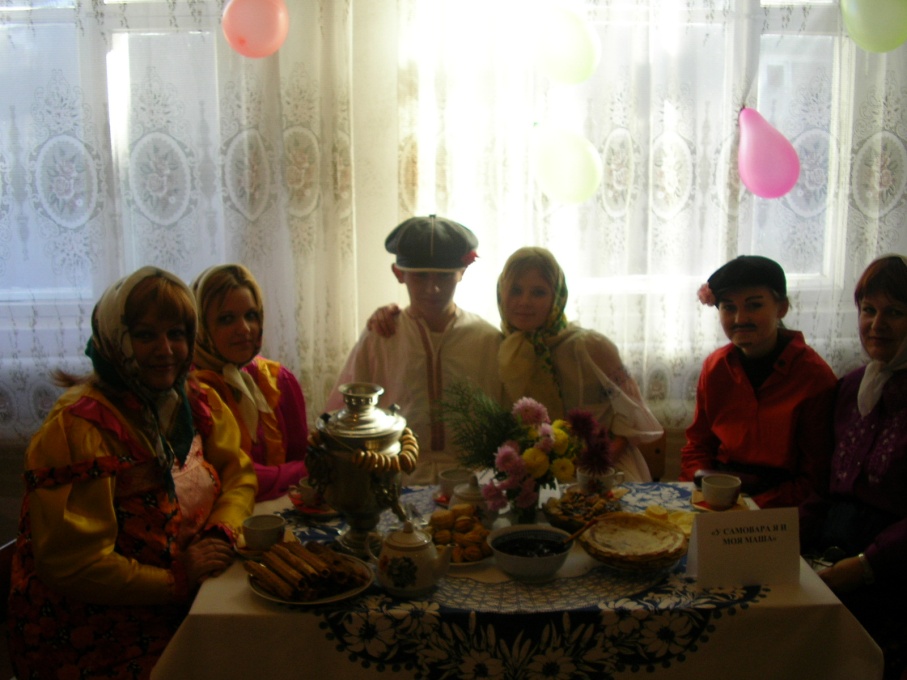 " За чашкой чая"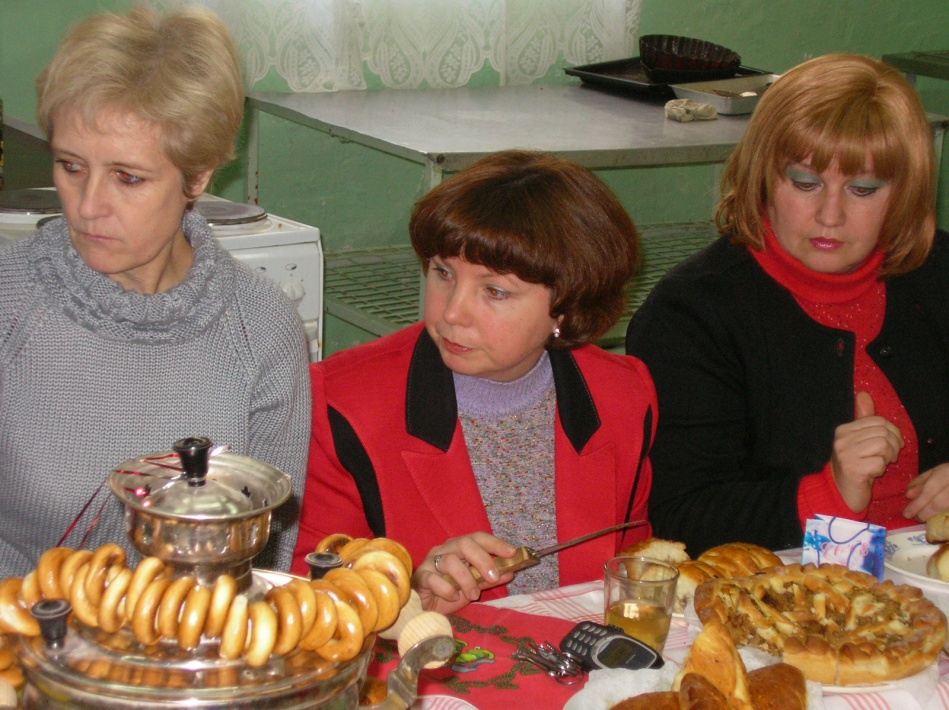 " Хлеб всему голова"Основные проведенные внеклассные мероприятия:"Я имею право!" (по Закону № 1539)"Овощи и здоровье", химический вечер"Своя игра", межпредметное внеклассное мероприятиеПресс-конференция по теме " Спирты"Аналитический семинар по теме " Топливо""Курить или не курить?" (театрализованный классный час)"Точно в круг", химическая игра по теме " Спирты""Дорогами А.М.Бутлерова", химическая игра по теме "Алканы"."Вода, вода…", химический вечер"Вечер на хуторе близ Диканьки", химический вечерХимический калейдоскоп.Музыкальный репортаж о периодической системе Д.И.Менделеева."Пока не поздно, ты остановись!" (профилактика алкоголизма, курения и наркомании)."Алкоголизм – проблема социальная и экономическая"